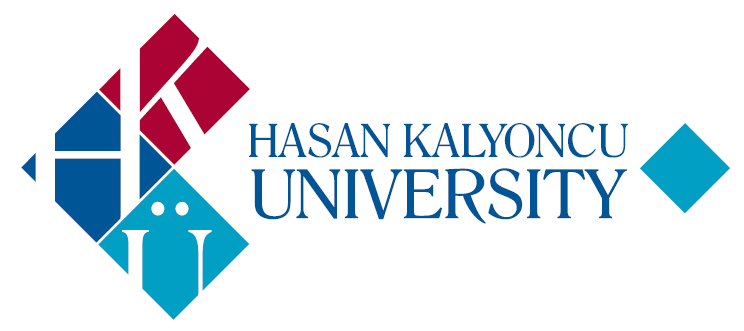 HASAN KALYONCU UNIVERSITYFaculty of EngineeringCourse Description FormCOURSE:      Geology for Civil EngineersCOURSE:      Geology for Civil EngineersCOURSE:      Geology for Civil EngineersCOURSE:      Geology for Civil EngineersCOURSE:      Geology for Civil EngineersCODE:     CE162SEMESTER: SPRINGSEMESTER: SPRINGSEMESTER: SPRINGSEMESTER: SPRINGLANGUAGE:  ENGLISHTYPE: COMPULSORYTYPE: COMPULSORYTYPE: COMPULSORYTYPE: COMPULSORYPRE-REQUISITES: -CO-REQUISITES: -THEORYPRACTICALCREDITECTSWEEKLY HOURS:   22022CONTENT OF THE COURSE: Structure of the Earth, geological cycles, rock and mineral types, soil properties, geological structures, active tectonics and earthquake hazards, groundwater, dams and reservoirs, foundations, tunnels, slope stability and landslides, natural construction materials, formation and prevention of the natural disasters such as earthquake, flood, landslide, and avalancheOBJECTIVE OF THE COURSE: To introduce the basic knowledge of the layers of the earth, rocks and minerals, external and internal earth processes Better understanding of earthquake, flood, landslide etc. and precautions to be taken To develop students’ ability to visualize three dimensional nature of the geological unitsWEEKLY SCHEDULEWEEKLY SCHEDULEWeek Topics1Content and purpose of the course and basic terminology in geology2Structure of the Earth, geological cycles , minerals and rocks3Igneous rocks4Sedimentary and metamorphic rocks5Geological structures6Hydrogeology7Mass movements8Midterm Week9Foundation geology10Geology of dam site11Tunnel geology12Earthquake13Geological construction materials14An overviewTEXTBOOK: •Lecture Notes, Engineering Geology by Perry H.Rahn Course web-site- Lecture NotesEVALUATION SYSTEM:EVALUATION SYSTEM:EVALUATION SYSTEM:IN-TERM STUDIESQUANTITY PERCENTAGE (%)Midterm Exam140Homework-Laboratory works-Quiz-Final Exam160TOTAL2100CONTRIBUTION OF INTERM STUDIES TO OVERALL GRADE140CONTRIBUTION OF FINAL EXAMINATION TO OVERALL GRADE160TOTAL2100COURSE CATEGORY:PERCENTAGE (%)Mathematics and Basic Sciences%20Engineering%50Engineering Design%30Social Sciences-TABLE OF ECTS / WORKLOAD:TABLE OF ECTS / WORKLOAD:TABLE OF ECTS / WORKLOAD:TABLE OF ECTS / WORKLOAD:ActivitiesQUANTITY Duration(Hour)TotalWorkloadCourse Duration13226Hours for off-the-classroom study (Pre-study, practice)14228Laboratory works---Mid-term122Final examination122Homework---Quiz---Total Work Load58Total Work Load / 301,9ECTS Credit of the Course2PO1PO2PO3PO4PO5PO6PO7PO8PO9PO10PO11LO110000000000LO210000000000LO310303000000LO410303000000LO510303000000PO: Program Outcomes | LO: Learning Outcomes Values: 0: None | 1: Low | 2: Medium | 3: HighPO: Program Outcomes | LO: Learning Outcomes Values: 0: None | 1: Low | 2: Medium | 3: HighPO: Program Outcomes | LO: Learning Outcomes Values: 0: None | 1: Low | 2: Medium | 3: HighPO: Program Outcomes | LO: Learning Outcomes Values: 0: None | 1: Low | 2: Medium | 3: HighPO: Program Outcomes | LO: Learning Outcomes Values: 0: None | 1: Low | 2: Medium | 3: HighPO: Program Outcomes | LO: Learning Outcomes Values: 0: None | 1: Low | 2: Medium | 3: HighPO: Program Outcomes | LO: Learning Outcomes Values: 0: None | 1: Low | 2: Medium | 3: HighPO: Program Outcomes | LO: Learning Outcomes Values: 0: None | 1: Low | 2: Medium | 3: HighPO: Program Outcomes | LO: Learning Outcomes Values: 0: None | 1: Low | 2: Medium | 3: HighPO: Program Outcomes | LO: Learning Outcomes Values: 0: None | 1: Low | 2: Medium | 3: HighPO: Program Outcomes | LO: Learning Outcomes Values: 0: None | 1: Low | 2: Medium | 3: HighINSTRUCTOR(S):Inst.Nurullah AKBULUTFORM PREPARATION DATE:22.05.2019LEARNING OUTCOMES OF THE COURSE:PROGRAM OUTCOMES:
LO1: To define the basic types of earth materials, earth structures and earth processesLO2: Occurrence and types of mass movementsLO3: Selection and investigation of dam site and reservoir areaLO4: Geology of foundation and tunnelLO5: Natural construction materialsPO1: Adequate knowledge in mathematics, science and engineering subjects pertaining to the relevant discipline; ability to use theoretical and applied knowledge in these areas in complex engineering problems.PO2: Ability to identify, formulate, and solve complex engineering problems; ability to select and apply proper analysis and modeling methods for this purpose.PO3: Ability to design a complex system, process, device or product under realistic constraints and conditions, in such a way as to meet the desired result; ability to apply modern design methods for this purpose.PO4: Ability to devise, select, and use modern techniques and tools needed for analyzing and solving complex problems encountered in engineering practice; ability to employ information technologies effectively.PO5: Ability to design and conduct experiments, gather data, analyze and interpret results for investigating complex engineering problems or discipline specific research questions.PO6: Ability to work efficiently in intra-disciplinary and multi-disciplinary teams; ability to work individually.PO7: Ability to communicate effectively in Turkish, both orally and in writing; knowledge of a minimum of one foreign language; ability to write effective reports and comprehend written reports, prepare design and production reports, make effective presentations, and give and receive clear and intelligible instructions.PO8: Recognition of the need for lifelong learning; ability to access information, to follow developments in science and technology, and to continue to educate him/herself.PO9: Consciousness to behave according to ethical principles and professional and ethical responsibility; knowledge on standards used in engineering practice.PO10: Knowledge about business life practices such as project management, risk management, and change management; awareness in entrepreneurship, innovation; knowledge about sustainable development.PO11: Knowledge about the global and social effects of engineering practices on health, environment, and safety, and contemporary issues of the century reflected into the field of engineering; awareness of the legal consequences of engineering solutions.